Фоторепортаж о проведении                                                                        родительского собрания в форме семинара-практикума                                                                                                      в рамках семейного клуба «Здоровей - ка»«Развитие речи детей раннего дошкольного возраста»26 февраля 2019г.Шилова Ирина Александровна, воспитатель                                                         первой квалификационной категории;                                                                                Алексеева Елена Викторовна, воспитатель                                                              первой квалификационной категории  Цель: ознакомление родителей с особенностями речевого развития детей раннего возраста.Задачи:Обсудить с родителями проблему значения речевого развития детей раннего возраста;Вовлечь родителей в процесс речевого развития детей раннего возраста;Познакомить родителей с методикой  пальчиковой гимнастики;Показать возможность развития связной речи через логоритмические песенки;Стимулировать интерес родителей к использованию возможностей игровой деятельности для общения с собственным ребёнком.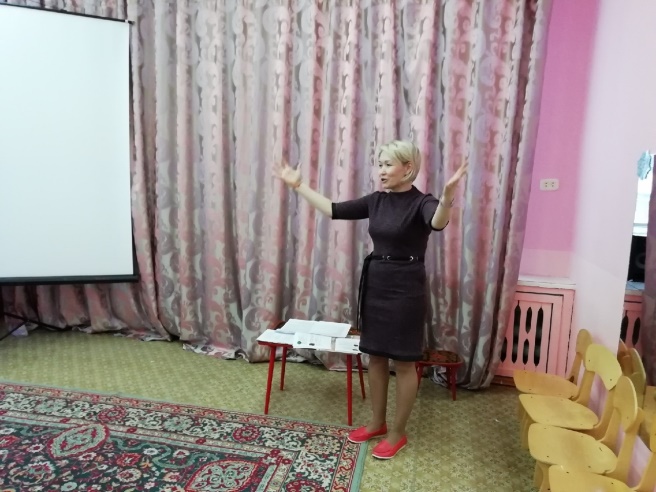 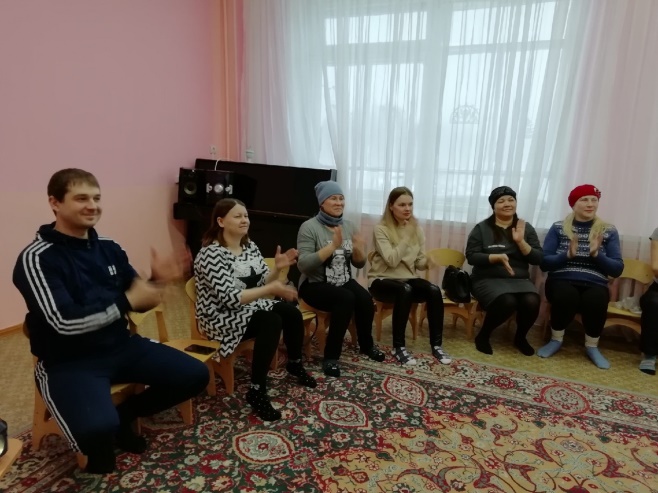 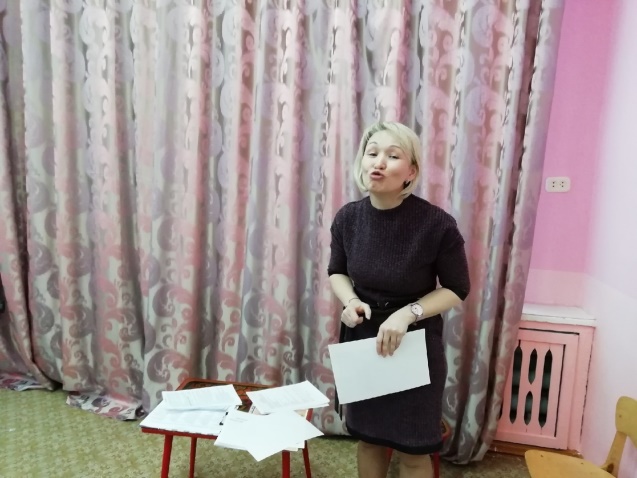 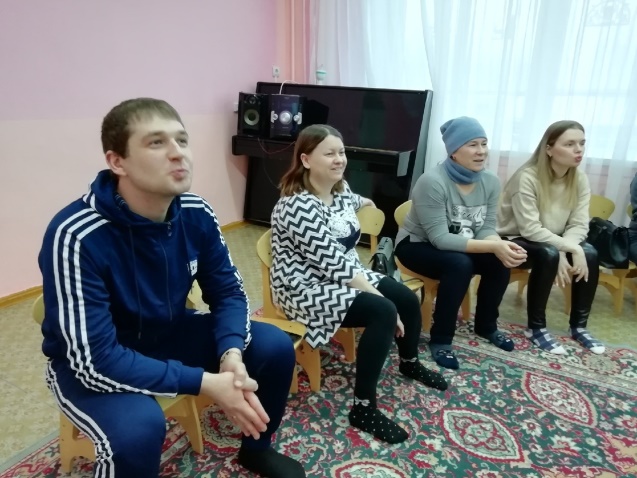 